MUĞLA SITKI KOÇMAN ÜNİVERSİTESİ MİMARLIK FAKÜLTESİ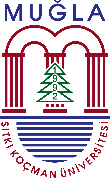 BİRİM KALİTE KOMİSYONU TOPLANTI KARARLARIToplantı Tarihi23/11/2023Toplantı YeriMimarlık Fakültesi DekanlığıToplantı Sayısı2023/7GündemGündemMadde -1 Mekânsal Kalitenin artırılması için yapılması gereken iyileştirmelerin görüşülmesi. Mimarlık    Fakültesi olarak ihtiyaç duyduğumuz derslik, atölye ve stüdyolar için talebimizin ve sonuçların görüşülmesi.  Madde-2 Mezun öğrenciler için anket hazırlanması.    Madde-3 Bölümlerimizin Öğretim Üyesi İhtiyaçlarının görüşülmesi.     Madde-4 Fakültemiz hedeflerine ulaşmak için oluşabilecek risklerin, kontrol strateji ve yöntemlerinin       belirlenmesi.    Madde- 5 Akran değerlendirme raporu sonuçlarının değerlendirilmesi.    Madde -6 Birim Risk Değerlendirme Koordinatörlüğü ve eylem planı oluşturulması konusunun görüşülmesi.    Madde -7 Risk değerlendirme, gerçekleşme ve olası etkilerin görüşülmesi.    Madde -8 Dilek ve Temenniler.Madde -1 Mekânsal Kalitenin artırılması için yapılması gereken iyileştirmelerin görüşülmesi. Mimarlık    Fakültesi olarak ihtiyaç duyduğumuz derslik, atölye ve stüdyolar için talebimizin ve sonuçların görüşülmesi.  Madde-2 Mezun öğrenciler için anket hazırlanması.    Madde-3 Bölümlerimizin Öğretim Üyesi İhtiyaçlarının görüşülmesi.     Madde-4 Fakültemiz hedeflerine ulaşmak için oluşabilecek risklerin, kontrol strateji ve yöntemlerinin       belirlenmesi.    Madde- 5 Akran değerlendirme raporu sonuçlarının değerlendirilmesi.    Madde -6 Birim Risk Değerlendirme Koordinatörlüğü ve eylem planı oluşturulması konusunun görüşülmesi.    Madde -7 Risk değerlendirme, gerçekleşme ve olası etkilerin görüşülmesi.    Madde -8 Dilek ve Temenniler.Alınan Kararlar / Görüşülen HususlarAlınan Kararlar / Görüşülen Hususlar   Gündem maddesi 1- Bölümlerimiz için atölye ve sınıf ihtiyacımız olduğu konusu görüşüldü. Yapılan görüşmeler sonucunda;          Su Ürünleri Fakültesi zemin kat seminer salonunda, Atatürk Kültür Merkezi D Salonunda ve Mavi Çatı Öğrenci Topluluğu Merkezi’nde öğrencilerimiz eğitim öğretime devam etmektedir. Öğrencilerimizin stüdyo ve atölyelerde kendilerine ait çalışma alanları olmadığı için başkalarının projelerine zarar verdiği görülmüştür.    Fakültemiz öğrencilerinin çoğu yurtta kaldığı için yurtlarda çalışma imkanları olmadığı bilgisi ders yürütücüsü öğretim üyelerimize iletilmiştir.      Sınıf ve atölye yetersizliğinden dolayı Fakültemiz mekânsal ihtiyaçları için Rektörlük Makamından randevu talep edilip Mimarlık Fakültesi Birim Kalite Komisyonu olarak atölye ve stüdyolarla ilgili ihtiyaçlarımız hakkında bilgi verilmesi kararlaştırıldı.          2024 Yatırım Bütçesinde yeni Fakültemiz Binası için yer verilmesi için Yapı İşleri Teknik Dairesi Başkanlığı ile gerekli yazışmaların yapılmıştı, yeni bina talebimizin 2024 yılı Yatırım Bütçesine alınmadığı Yapı İşleri ve Teknik Daire Başkanlığı ile yapılan görüşme esnasında öğrenilmiş bulunmaktadır.       Tasarım stüdyolarına ek olarak, mimarlık ve planlama öğreniminin önemli bir bileşeni de açık katılımlı toplu tartışmaların gerçekleştiği etkinlik mekanlardır. Bu tür mekânlarda gerçekleştirilen jüriler, kolokyumlar vs. tarzı etkinlikler aracılığı ile öğrenciler farklı dönemlerdeki/disiplinlerdeki öğrencilerin üretimleri ve bu üretimler üzerine yürütücüler tarafından yapılan değerlendirmeler ile karşılaşır. Bu tür mekanların dönemler arası iletişimi güçlendireceği, farklı çalışma takımları/grupları oluşturacağı, öğrenme süreçlerinde stüdyoların öğrenciye kazandırdığı niteliklere ek olarak enformel bir öğrenme ortamı yarattığı bilinmektedir.          Fakültemiz teknolojik donanımlarının (projeksiyon cihazı, ışıklı çizim masası, sık gelişen internet arızaları vb.) yetersiz olduğu tespit edilmiştir.           Fakültemiz binası üniversitemizin en eski binası oluğu için deprem testi yaptırılması gerektiği konusu karara bağlandı. Deprem testi yaptırılması için Yapı İşleri ve Teknik Dairesi Başkanlığına yazılmasına karar verildi.           Fakültemiz çatısında bulunan kiremitlerin çok eski olduğu devamlı kırılarak çatıdan su aldığı görülmektedir.          Ayrıca binamızın yangın algılama sistemi bulunmadığı, yangın dolaplarının yönetmeliğe uygun olmadığı hususu değerlendirilerek, gerekli yenilemelerin yapılması için Yapı İşleri ve Teknik Dairesi Başkalığına bilgi verilmesine karar verildi.             Gündem maddesi 2- İlk mezunlarımızı verdiğimiz fakültemiz Mimarlık Bölümü öğrencileri arasında anket yapılmış olup sonuçların mimarlık bölümünden istenmesine karar verildi.               Gündem maddesi 3- 2023 Yılı için Personel Dairesi Başkanlığına bildirilen kadro talepleri görüşüldü. Fakülte olarak kadro taleplerinin aynı şekilde devam ettiği kararı alındı. Bölümlerimiz öğretim üyelerinin ders yüklerinin çok fazla olmasından dolayı ders yüklerinin hafifletilmesi için çalışmalar yapıldığı bilgisi verildi, Mimarlık Bölümü Bina Bilgisi Ana Bilim Dalına 1 Dr. Öğretim Üyesi görevine başlamıştır. Kanıtlayıcı belgeler EBYS’de bulunmaktadır.              Gündem maddesi 4- Web sayfamızdaki kalite çalışmaları sekmesi altında bulunan risk değerlendirme, görev tanımlarının, hassas görevler, süreçler ve iş akış şemalarının günümüz şartlarına göre güncellenmesi karar verildi.             Gündem maddesi 5- Fakültemiz Mimarlık Bölümü öz değerlendirmesini tamamlamış bulunmaktadır. Akran Değerlendirme sonuçları bölümlerce takip edilmektedir. Şehir ve Bölge Planlama Bölümünün müfredat güncellemesi yaptığı bilgisi verildi. Akran Değerlendirme sonuçları bölümlerimizce değerlendirilmiş olup, iyileştirme ile ilgili kanıtlar bölüm dosyalarında bulunmaktadır. Gündem maddesi 6- Birim Risk Değerlendirme ekibi olarak Dekan Yardımcısı Dr. Öğr.Üyesi Bengi YURTSEVER ve Fakülte Sekreteri Halil TAŞKIN görevlendirilmiştir.              Gündem maddesi 7- Kalite Komisyonumuzca riskler değerlendirilmiş olup, gerçekleşme ve olası etkilerinin Fakültemiz Web sayfasında bulunan kalite evraklarının güncellenmesinin uygun olduğuna karar verildi.Gündem maddesi 8- Fakültemizin Akademik kadrosunu güçlendirmek. Öğretim üyelerimizin ders yüklerini azaltmak. Mimarlık Fakültesine uygun bir binada eğitim öğretime devam etmek.   Gündem maddesi 1- Bölümlerimiz için atölye ve sınıf ihtiyacımız olduğu konusu görüşüldü. Yapılan görüşmeler sonucunda;          Su Ürünleri Fakültesi zemin kat seminer salonunda, Atatürk Kültür Merkezi D Salonunda ve Mavi Çatı Öğrenci Topluluğu Merkezi’nde öğrencilerimiz eğitim öğretime devam etmektedir. Öğrencilerimizin stüdyo ve atölyelerde kendilerine ait çalışma alanları olmadığı için başkalarının projelerine zarar verdiği görülmüştür.    Fakültemiz öğrencilerinin çoğu yurtta kaldığı için yurtlarda çalışma imkanları olmadığı bilgisi ders yürütücüsü öğretim üyelerimize iletilmiştir.      Sınıf ve atölye yetersizliğinden dolayı Fakültemiz mekânsal ihtiyaçları için Rektörlük Makamından randevu talep edilip Mimarlık Fakültesi Birim Kalite Komisyonu olarak atölye ve stüdyolarla ilgili ihtiyaçlarımız hakkında bilgi verilmesi kararlaştırıldı.          2024 Yatırım Bütçesinde yeni Fakültemiz Binası için yer verilmesi için Yapı İşleri Teknik Dairesi Başkanlığı ile gerekli yazışmaların yapılmıştı, yeni bina talebimizin 2024 yılı Yatırım Bütçesine alınmadığı Yapı İşleri ve Teknik Daire Başkanlığı ile yapılan görüşme esnasında öğrenilmiş bulunmaktadır.       Tasarım stüdyolarına ek olarak, mimarlık ve planlama öğreniminin önemli bir bileşeni de açık katılımlı toplu tartışmaların gerçekleştiği etkinlik mekanlardır. Bu tür mekânlarda gerçekleştirilen jüriler, kolokyumlar vs. tarzı etkinlikler aracılığı ile öğrenciler farklı dönemlerdeki/disiplinlerdeki öğrencilerin üretimleri ve bu üretimler üzerine yürütücüler tarafından yapılan değerlendirmeler ile karşılaşır. Bu tür mekanların dönemler arası iletişimi güçlendireceği, farklı çalışma takımları/grupları oluşturacağı, öğrenme süreçlerinde stüdyoların öğrenciye kazandırdığı niteliklere ek olarak enformel bir öğrenme ortamı yarattığı bilinmektedir.          Fakültemiz teknolojik donanımlarının (projeksiyon cihazı, ışıklı çizim masası, sık gelişen internet arızaları vb.) yetersiz olduğu tespit edilmiştir.           Fakültemiz binası üniversitemizin en eski binası oluğu için deprem testi yaptırılması gerektiği konusu karara bağlandı. Deprem testi yaptırılması için Yapı İşleri ve Teknik Dairesi Başkanlığına yazılmasına karar verildi.           Fakültemiz çatısında bulunan kiremitlerin çok eski olduğu devamlı kırılarak çatıdan su aldığı görülmektedir.          Ayrıca binamızın yangın algılama sistemi bulunmadığı, yangın dolaplarının yönetmeliğe uygun olmadığı hususu değerlendirilerek, gerekli yenilemelerin yapılması için Yapı İşleri ve Teknik Dairesi Başkalığına bilgi verilmesine karar verildi.             Gündem maddesi 2- İlk mezunlarımızı verdiğimiz fakültemiz Mimarlık Bölümü öğrencileri arasında anket yapılmış olup sonuçların mimarlık bölümünden istenmesine karar verildi.               Gündem maddesi 3- 2023 Yılı için Personel Dairesi Başkanlığına bildirilen kadro talepleri görüşüldü. Fakülte olarak kadro taleplerinin aynı şekilde devam ettiği kararı alındı. Bölümlerimiz öğretim üyelerinin ders yüklerinin çok fazla olmasından dolayı ders yüklerinin hafifletilmesi için çalışmalar yapıldığı bilgisi verildi, Mimarlık Bölümü Bina Bilgisi Ana Bilim Dalına 1 Dr. Öğretim Üyesi görevine başlamıştır. Kanıtlayıcı belgeler EBYS’de bulunmaktadır.              Gündem maddesi 4- Web sayfamızdaki kalite çalışmaları sekmesi altında bulunan risk değerlendirme, görev tanımlarının, hassas görevler, süreçler ve iş akış şemalarının günümüz şartlarına göre güncellenmesi karar verildi.             Gündem maddesi 5- Fakültemiz Mimarlık Bölümü öz değerlendirmesini tamamlamış bulunmaktadır. Akran Değerlendirme sonuçları bölümlerce takip edilmektedir. Şehir ve Bölge Planlama Bölümünün müfredat güncellemesi yaptığı bilgisi verildi. Akran Değerlendirme sonuçları bölümlerimizce değerlendirilmiş olup, iyileştirme ile ilgili kanıtlar bölüm dosyalarında bulunmaktadır. Gündem maddesi 6- Birim Risk Değerlendirme ekibi olarak Dekan Yardımcısı Dr. Öğr.Üyesi Bengi YURTSEVER ve Fakülte Sekreteri Halil TAŞKIN görevlendirilmiştir.              Gündem maddesi 7- Kalite Komisyonumuzca riskler değerlendirilmiş olup, gerçekleşme ve olası etkilerinin Fakültemiz Web sayfasında bulunan kalite evraklarının güncellenmesinin uygun olduğuna karar verildi.Gündem maddesi 8- Fakültemizin Akademik kadrosunu güçlendirmek. Öğretim üyelerimizin ders yüklerini azaltmak. Mimarlık Fakültesine uygun bir binada eğitim öğretime devam etmek.